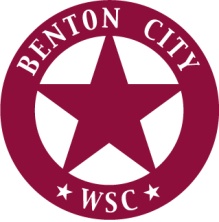 NOTICE OF SPECIAL MEETING April 25, 2023TO:	THE BOARD OF DIRECTORS OF BENTON CITY WATER SUPPLY CORPORATION AND ALL OTHER INTERESTED PERSONS:Notice is hereby given pursuant the Texas Open Meetings Act, Texas Government Code, Chapter 551, that the Board of Directors of BENTON CITY WATER SUPPLY CORPORATION will hold a special meeting on April 25, 2023 at 7:00 pm at Benton City Water Supply Corporation’s Offices locate at 980 FM 3175 Lytle, Texas 78052 Additional information can be obtained prior to the meeting by calling 830-7093254. The following matters will be considered and may be acted upon at the meeting.   1.  	Call to order:  Invocation & Pledge of Allegiance2.  	Persons to be heard   -    Limited to Three Minutes3.   	Board Attendance *	A.  Resignation of Maryellen Donatto	B.   Board Replacement  4.   	Personnel*5.	Company Policies*6.	Budget*7.	Contracts & Agreements*8.	Tariff*9.	Executive Session with Corporate Counsel to receive legal advice on any of the above listed Agenda items as permitted by Sections 551.071 through and including Section 551.074 of the Texas Open Meetings Act. In this Notice of Meeting, the posting of an agenda item as a matter to be discussed in open session is not intended to limit or require discussion of that matter in open session if it is otherwise appropriate to discuss the matter in executive session, such as consultation with its attorneys (section 551-071), deliberations regarding real estate (Section 551.072) deliberations regarding specific officer or employee (Section 551.074) and deliberations regarding security (Section 551.076).  If during the discussion of any agenda item, a matter is raised that is appropriate for discussion in executive session the board may, as permitted by law, adjourn into executive session to deliberate on the matter.  The posting of an agenda item as a matter to be discussed in open session any matter for which notice has been given in this notice of open meeting, including an agenda item posted for executive session, in no event, however, will the Board take action on any agenda item in executive session, whether it be posted for open or executive session discussion.  Adjournment  Post April 21, 2023 by 4:00 P.M.Approval:__________________________________Atilano AgueroGeneral Manager